ФЕДЕРАЛЬНОЕ ГОСУДАРСТВЕННОЕ БЮДЖЕТНОЕ ОБРАЗОВАТЕЛЬНОЕ УЧРЕЖДЕНИЕ ВЫСШЕГО ОБРАЗОВАНИЯ «БАШКИРСКИЙ ГОСУДАРСТВЕННЫЙ МЕДИЦИНСКИЙ УНИВЕРСИТЕТ» МИНИСТЕРСТВА ЗДРАВООХРАНЕНИЯ РОССИЙСКОЙ ФЕДЕРАЦИИКафедра эпидемиологииПОРТФОЛИО ОРДИНАТОРААНИКИНА ДАРЬЯ ИГОРЕВНАФ.И.О.Специальность 32.08.12 «Эпидемиология»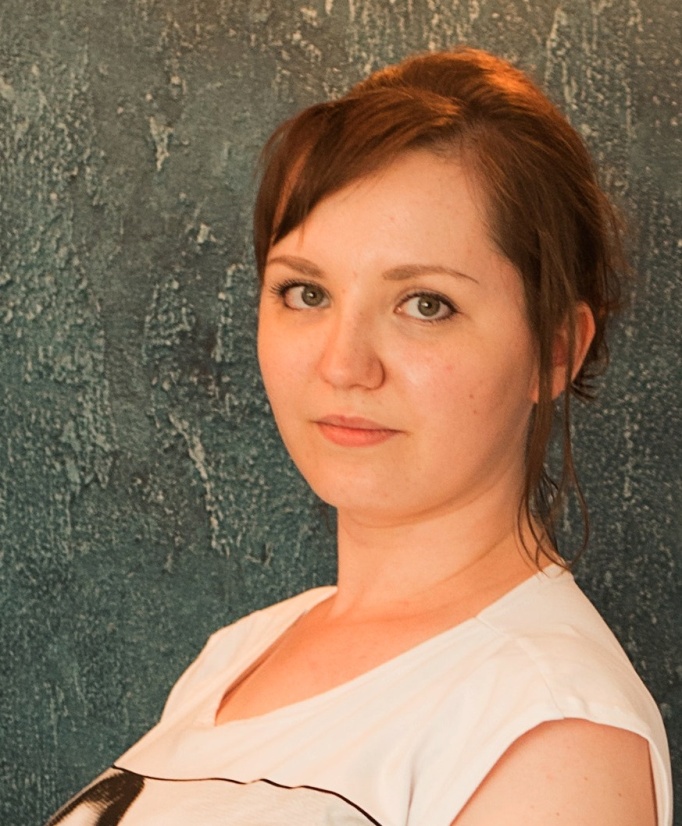 Уфа 2019Ф.И.О.  ординатора: Аникина (Суксова) Дарья ИгоревнаДата рождения: 10.03.1991Место рождения: Республика Башкортостан, г. ОктябрьскийДанные о имеющемся высшем образовании: БГМУ 2012-2018 гг., медико-профилактический факультетКвалификация по диплому: врач по общей гигиене и эпидемиологииДанные о прохождении первичной аккредитации по специальности: свидетельство об аккредитации № 332400069920 по специальности  Медико-профилактическое дело от 09.07.2018Ординатура по специальности: 32.08.12- ЭпидемиологияСрок обучения в ординатуре: 2019-2021 гг.Кафедра: ЭпидемиологииБазы прохождения производственной практики: ГАУЗ РБ ГКБ № 18 г. Уфы , ГБУЗ РБ ГКДБ № 17 г.УфаКоличество имеющихся научных публикаций и их выходные данные: Аникина Д.И., Гараева Л.Р. Гигиеническая оценка химического состава продуктов питания / Д.И. Аникина, Л.Р. Гараева // Вестник Башкирского государственного медицинского университета .-  2017.- № 1( приложение). – С. 597-601Суксова Д.И. Проблемы реформы образования в России / Д.И. Суксова // Вестник Башкирского государственного медицинского университета .-  2013.- № 1( приложение). – С. 1585-1588Суксова Д.И. Проблемы ипотечного кредитования в России / Д.И. Суксова // Вестник Башкирского государственного медицинского университета .-  2014.- № 3( приложение). – С. 2279-2284Количество выступлений с докладами на различных конференциях: 2Наличие грамот, дипломов за достижения и т.д.: 2013 г. :-Диплом 2 степени в участие 78-й  Всероссийской научной конференции студентов и молодых ученых « Вопросы теоретической и практической медицины» секция « философия и гуманитарные науки».2017г:-Грамота за 3 командное место в первой внутривузовской олимпиаде по анестезиологии и реаниматологии.-Благодарственное письмо за участие в организации 82-й Всероссийской научной конференции студентов и молодых ученых « Вопросы теоретической и практической медицины»- Сертификат участницы в 82-й Всероссийской научной конференции студентов и молодых ученых « Вопросы теоретической и практической медицины» секция гигиены и эпидемиологии.Общественная деятельность: 2012-2014гг. – староста курса2016г. – волонтер на акции по сбору подгузников для благотворительного фонда «Наши дети».2017г.- Участие в организации 82-й Всероссийской научной конференции студентов и молодых ученых « Вопросы теоретической и практической медицины» Дополнительные данные:Мои личные качества: Целеустремленность, ответственность, вежливость, самостоятельность, усидчивость, эмоциональная устойчивость, бескорыстность, тактичность, любознательность, умение концентрироваться, умение планировать работу.Личная подпись (расшифровкой)  _______________________________Приложение 1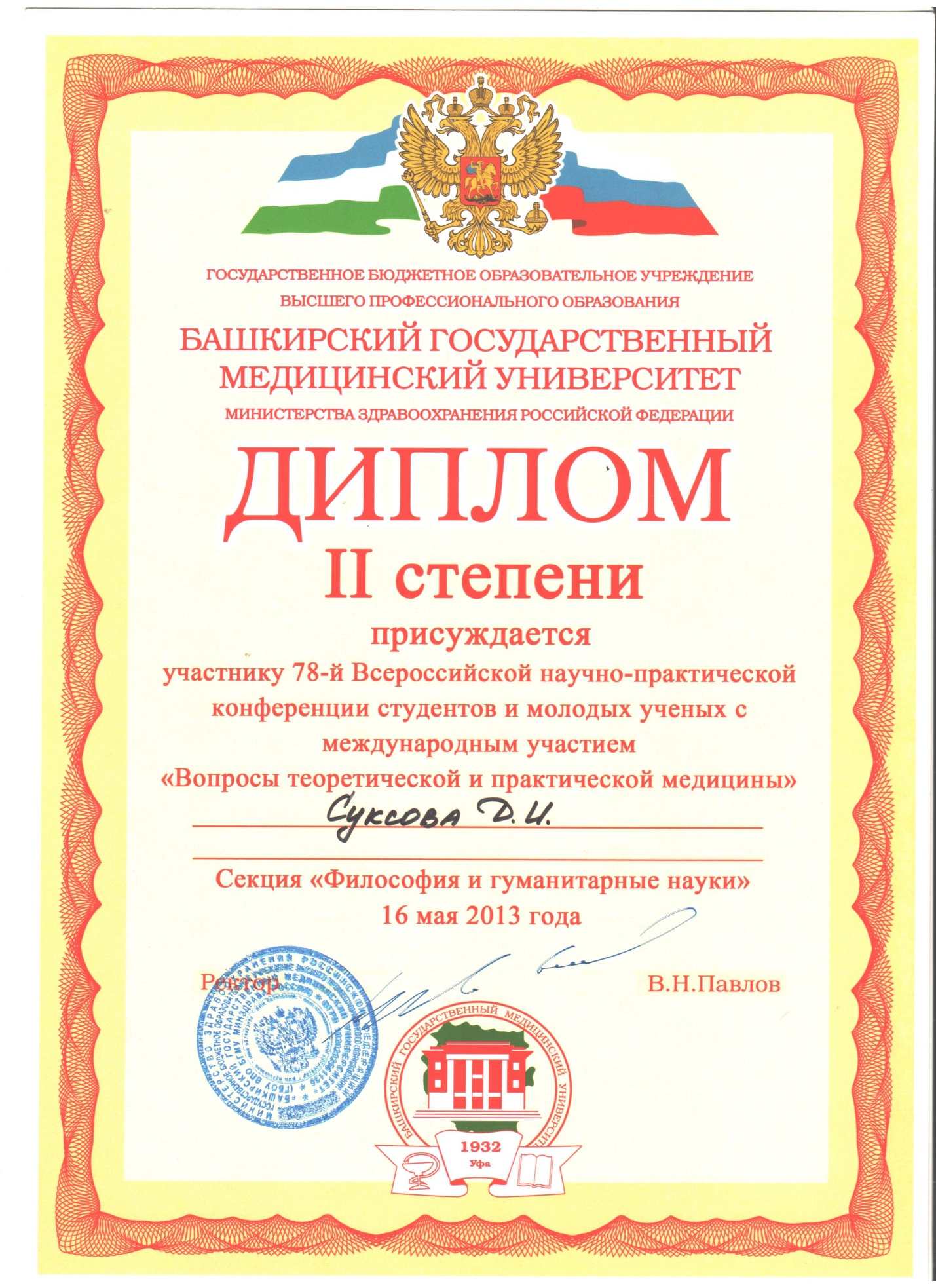 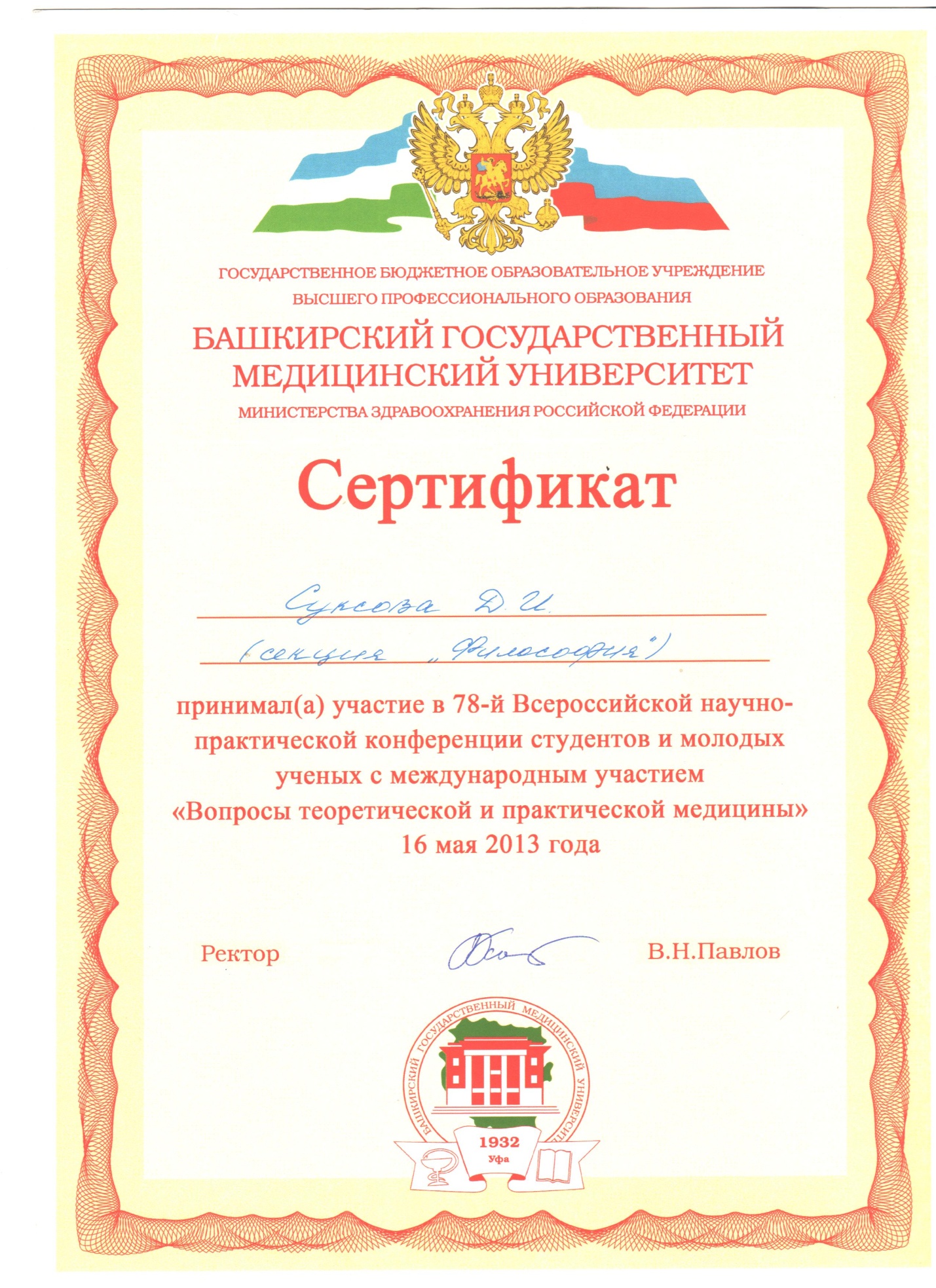 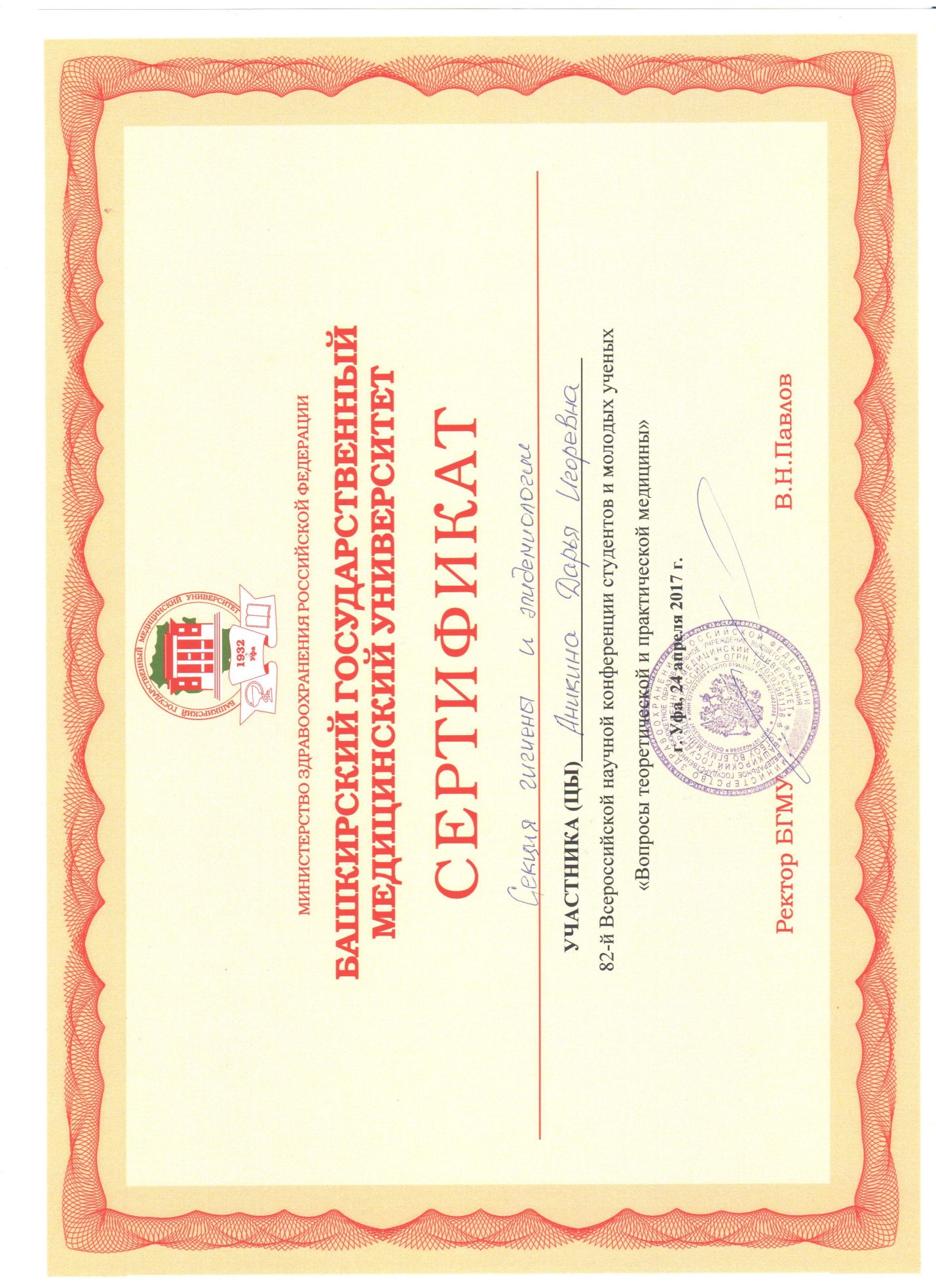 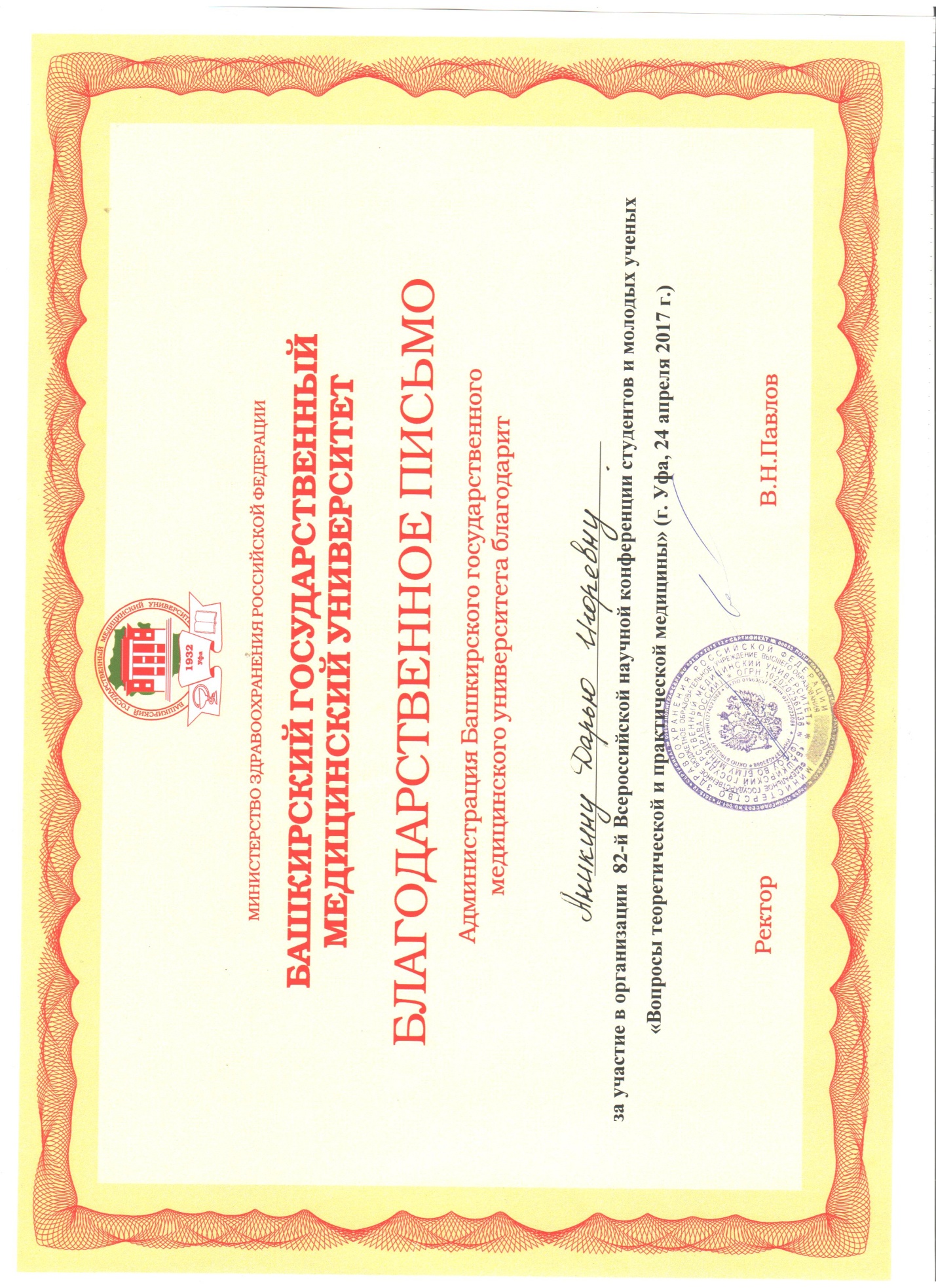 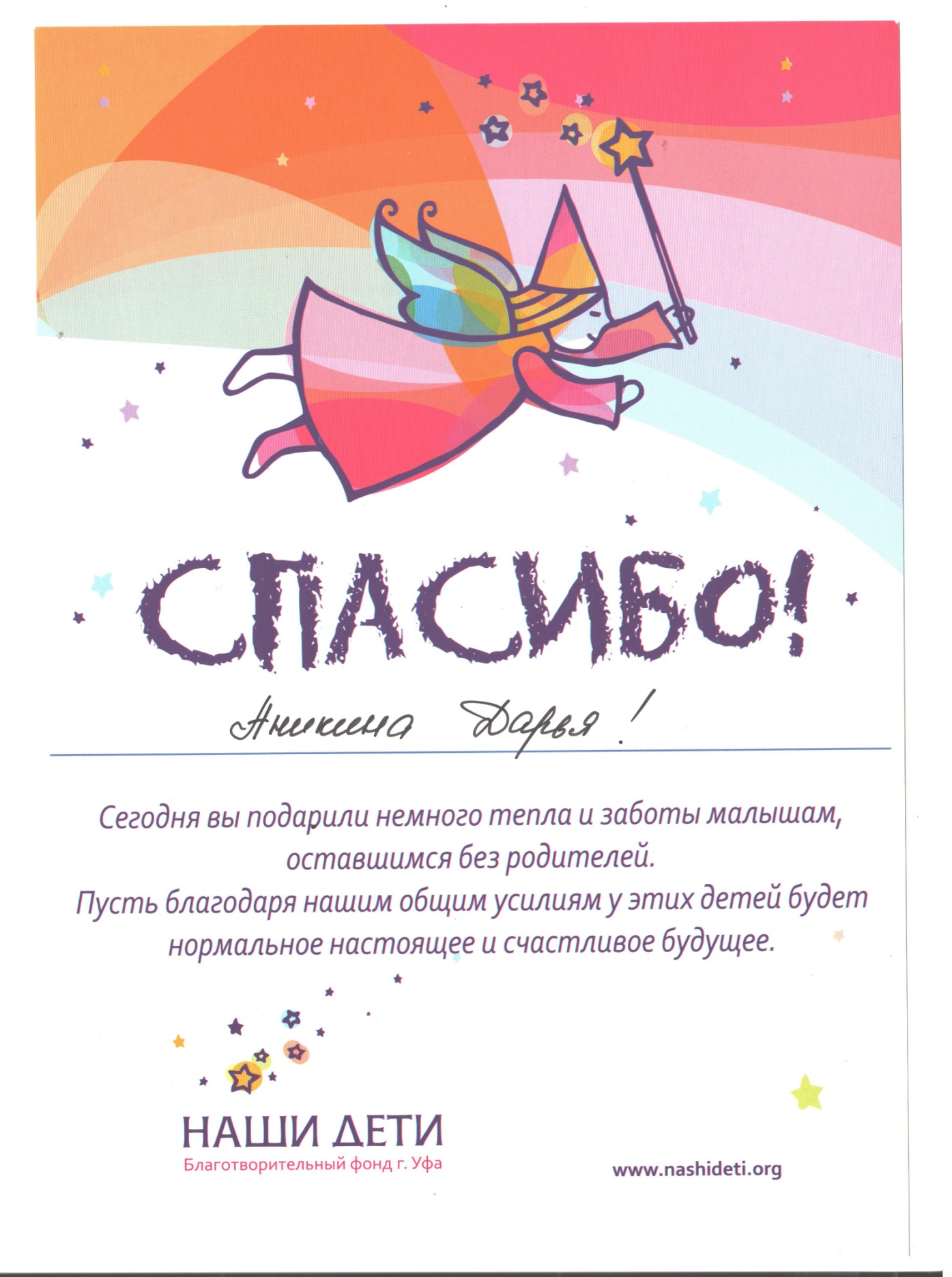 Участие в профессиональных конференциях, семинарах, симпозиумах:
№ п/пНазваниеконференций(семинаров и т.д.)Уровень(образовательнойорганизации,региональный,всероссийский,международный)Форма участияДата и местопроведения178-я Всероссийская научная конференция студентов и молодых ученых « Вопросы теоретической и практической медицины» секция « философия и гуманитарные науки»ВсероссийскаяДоклад на секцииБГМУ , 2013 год282-я Всероссийская научная конференция студентов и молодых ученых « Вопросы теоретической и практической медицины» секция « философия и гуманитарные науки»ВсероссийскаяСлушательБГМУ,2017г.1.Владение персональным компьютеромУверенный пользовательКомпьютерные программы, с которыми умею работатьMS Office (опыт работы с Excel, Word, Power Point)2.Иностранный языкАнглийскийУровень владенияБазовый